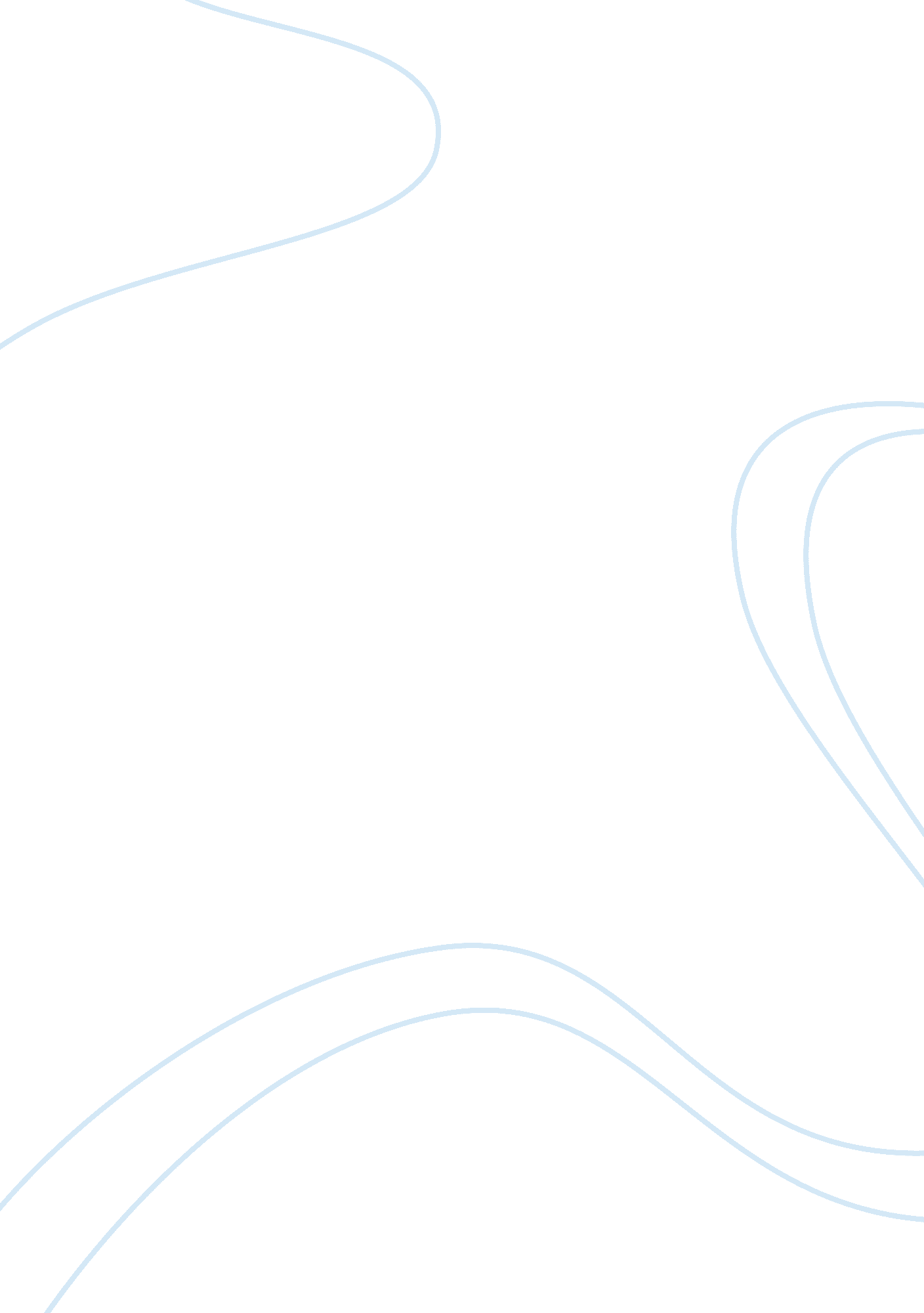 A persuasive paper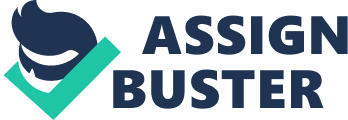 Why Men Don't Cry Just because men are not typically seen crying in public does not entirely mean that they do not acknowledge their share of sorrow or sad moments. While some men confidently admit that they first shut doors from the crowded world prior to weeping or shedding of teardrops, majority of them would shrug the truth off and take pride in a number of grounds firm and rational enough to quiet any further questions regarding male fragility. Considering the nature of work which men are meant to do and taught to be skilled at, one understands from this picture how men can get truly less emotional. With the types of job that involve constructing and lifting in the present, and even hunting and fighting for survival in the early times, the male population have since been recognized to have significant engagement with activities that require physical strength. This being the normal tradition consequently, the less men are attached with emotions, the less prone they are towards vulnerability at expressing weakness or sentiments openly by crying. As opposed to the chief attribute of the submissive female counterparts whose role is well identified with nurturing and other delicate tasks that are domestic by nature, they behave in a fashion more accustomed to put mind setting on 'doing' rather than 'feeling' in this order so that men tend to build on a dominating character. In the society, set conventions or norms reflect this issue all the more and with a regular emphasis placed upon the bold distinction between gender roles, men generally respond in favor of such expectations and press themselves to act accordingly. Men are expected to show anger and stubbornness, women to express happiness, sadness, and fear (Kallen, 1998). Through time and course of history, people have learned to classify men under those images that embody the world of sports, action themes in the film industry, and prominent figures in warfare. As long as males proceed as such, in powerful and dynamic existence, there remains the continuing potential of initiating violence, leading the politics, or generating more weapons to maintain the notion that authority, strength, and positive traits of heroism are universally established with varying representations by the male species. For this reason, men often restrain themselves from the attitude that leads to breaking or softening of the heart so the chance of seeing them cry is fairly negligible. The aspect with which the way men treat women, moreover accounts for another essential ground why men would prefer to not allow the falling down of tears. Women in several ways highly regard men as protectors with natural heroic instinct to keep the former safe from harm in perilous situations. Since their female opposites have been acclimatized to derive security from them, men correspondingly cannot afford to neglect this duty which turns out a subject of major deal and bears large impact on every female perception of manhood. Men who appear to show effortless courage are quite impressive while others who lack such appeal become huge turnoffs to women for which, men have eventually adapted to the necessity of keeping their emotions private and not give in to crying as much as they could despite the most difficult and distressful ordeals in their lives. Additionally, if men would claim of having sufficient justification at crying, surely they would not be found capable of doing so over petty matters. Prior to the act, they are initially inclined to refer to a range of options where crying would be the last resort. A man is likely to ponder a thousand-fold and muster all his energies first to combat any ensuing self-pity. By thinking critically and analyzing the problem carefully, he then gains insight on how it is to go about strengthening his resolve to approach this problem without getting teary-eyed. Certain men in the postmodern age as of today are into direct admission of crying even in public as they prioritize immediate relief from pain by bursting into tears if they could not find any other means by which to release a grieving emotion. To them, confessing how weak human nature is signifies an act of maturity, or being brave enough to accept one's limits. Under this light, a counter thesis occurs to form at seeking resolution for why men must cry instead. However, because it makes all the more sense to argue with the side that preserves an enduring image known for centuries, men can always count on the benefit of the doubt given them as they are left with a choice to either ignore and put up with reservation or return an amount of reasoning behind why they do not cry in the first place. Reference Kallen, Lindsay (1998). Men Don't Cry, Women Don't Fume. Retrieved from http://www. psychologytoday. com/articles/199809/men-dont-cry-women-dont-fume on 25 May 2011. 